МІНІСТЕРСТВО ОСВІТИ І НАУКИ УКРАЇНИСУМСЬКИЙ ДЕРЖАВНИЙ УНІВЕРСИТЕТНавчально-науковий інститут бізнесу, економіки та менеджментуКафедра фінансових технологій і підприємництваЗВІТ ПРО ПРОХОДЖЕННЯ ПЕРЕДДИПЛОМНОЇ ПРАКТИКИВиконав (ла) здобувач (ка) гр. ____        ___________          __________________                                                                                                                 (підпис)                                               (ім’я та прізвище)                                              Керівник від кафедри                                ___________                __________________                                                                                                                  (підпис)                                               (ім’я та прізвище)                                                    Керівник від бази практики                       ___________                __________________                                                                                                                  (підпис)                                               (ім’я та прізвище)                                                                                                                                                                                М.П.Суми – 2023ІНДИВІДУАЛЬНЕ ЗАВДАННЯдля проходження переддипломної практикиздобувач (-а/-ки)____________________________________________________                (прізвище, ім’я, по батькові)період із  __________ 20 __ р. по  __________ 20 __ р.спеціальність 072 «Фінанси, банківська справа та страхування» _________________освітня програма «Фінанси» («Фінанси і аудит підприємництва») _____________Мета практики: узагальнення і вдосконалення здобутих загальних і фахових компетентностей та програмних результатів навчання, опанування професійним досвідом та готовність до самостійної трудової діяльності, а також збір матеріалів для виконання кваліфікаційної роботи магістра.Основні завдання: − ознайомлення зі структурою та особливостями діяльності бази практики;− визначення мети, завдань, об’єкта й предмета дослідження кваліфікаційної роботи;− збір, систематизація й узагальнення матеріалу для використання у кваліфікаційній роботі;– оформлення комплекту звітних матеріалів про проходження практики.Календарний план проходження практикиВІДГУК КЕРІВНИКА ВІД БАЗИ ПРАКТИКИна звіт з переддипломної практикиЗдобувач (-а/-ки) _____________________________________________________                                                                  (прізвище, ім’я, по батькові)Група___ курс __ спеціальність 072 «Фінанси, банківська справа та страхування»ННІ БіЕМ (ЦЗДВН), денної (заочної) форми навчанняНазва бази практики_____________________________________________________Термін проходження практики: з «___»  _______  202__ р. по «____» _____ 202__ р.Результати оцінюванняКерівник від бази практики_________________       ____________           ______________                                                                                                                                                                                                                    (посада)		                                                         (підпис)                                                   (ім’я та прізвище)                                                М. П.РЕЦЕНЗІЯНА ЗВІТ ПРО ПРОХОДЖЕННЯ ПЕРЕДДИПЛОМНОЇ ПРАКТИКИЗдобувач(-а/-ки)_____________________________________________________                                                                          (прізвище, ім’я, по батькові)    Група___ курс __ спеціальність 072 «Фінанси, банківська справа та страхування» ННІ БіЕМ (ЦЗДВН), денної (заочної) форми навчанняНазва бази практики__________________________________________________Термін проходження практики: з «___»  _______  202__ р. по «____» _____ 202__ р.Результати оцінюванняНедоліки та зауваження: _________________________________________________________________________________________________________________________________________________________________________________________________________________________________________________________________________________________________________________________________________________________________________________________________________________________________________Таблиця відповідності бальної, національної та ECTS шкал оцінювання:Звіт подано на перевірку	«____» ____________ 20__ р.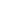 Звіт захищено	            «____» ____________ 20__ рКерівник від кафедри____________________	   ________________            ______________________   (посада, науковий ступінь)                     (підпис)		                          (ім’я, прізвище) №Вид робітТермін виконання1Ознайомлення зі структурою та особливостями діяльності бази практики2Визначення мети, завдань, об’єкта й предмета дослідження кваліфікаційної роботи3Складання індивідуального плану проходження практики4Збір, систематизація й узагальнення матеріалу для використання у кваліфікаційній роботі5Оформлення комплекту звітних матеріалів про проходження практикиЗатверджуюКерівник практики від кафедри_________  __________________   (підпис)                                    (ім’я та прізвище)« ___ » _____________ 20__ р.   Індивідуальне завдання отримав(-ла)   Здобувач (-ка) вищої освіти _________                                                         (підпис)   « ___ » _____________ 20__ р.Критерій оцінюванняКількість балівФактична кількість балів1  Додержання здобувачем графіку проходження переддипломної практики 0-52  Дотримання здобувачем правил внутрішнього розпорядку0-53  Знання законодавчої і нормативної баз, що регулюють діяльність бази практики0-54  Належне знання та розуміння посадових інструкцій бази практики0-55  Здатність застосовувати теоретичні знання в практичних ситуаціях0-56  Характеристика особистих рис здобувача (здатностей працювати як у команді, так і автономно, спілкуватися з представниками інших професійних груп різного рівня0-5Усього0-30Критерій оцінюванняКількість балівФактична кількість балів1. Оцінювання змістовних аспектів звіту1. Оцінювання змістовних аспектів звіту1. Оцінювання змістовних аспектів звітуЛогічність та обґрунтованість формулювання мети та завдань кваліфікаційної роботи, об’єкта та предмета дослідження, методів дослідження, повноти та сучасності опрацьованої інформаційної бази дослідження0-5Теоретична цінність одержаних результатів: повнота наведеного теоретичного матеріалу, нормативно-правової бази, методичних підходів, що використовуються при розкритті теми кваліфікаційної роботи тощо0-15Практична цінність одержаних результатів:  актуальність і достовірність зібраних та проаналізованих даних, глибина й повнота проведеного аналізу тощо0-15Логічність послідовності й науковість стилю викладу матеріалу: володіння літературною мовою та професійною термінологією, уміння чітко, аргументовано викладати результати досліджень0-52. Оцінювання організаційних аспектів проходженняпереддипломної практики2. Оцінювання організаційних аспектів проходженняпереддипломної практики2. Оцінювання організаційних аспектів проходженняпереддипломної практикиДодержання графіку проходження переддипломної практики своєчасність подання звіту на кафедру0-5Якість оформлення звіту: рівень додержання вимог до змісту й правил оформлення звіту0-5УСЬОГО БАЛІВ ДО ЗАХИСТУ0-503. Оцінювання захисту звіту про переддипломну практику3. Оцінювання захисту звіту про переддипломну практику3. Оцінювання захисту звіту про переддипломну практикуДемонстрація перспектив застосування опрацьованого теоретичного та практичного матеріалу для проведення досліджень в рамках кваліфікаційної роботи магістра0-15Уміння аргументувати власну точку зору0-5УСЬОГО БАЛІВ ЗА ЗАХИСТ0-20Оцінка, балівОцінка, балівОцінка, балівЗагальна оцінкаЗагальна оцінкаЗагальна оцінкакерівника від бази практики(0-30)керівника від кафедри(0-50)захисту звіту(0-20)за 100-бальною шкалоюза 4-х бальною шкалоюза системою ECTSБальна шкала оцінюванняНаціональна шкала оцінюванняШкала оцінювання ECTCвідмінно (5,0)Aдобре (4,0)Bдобре (4,0)Cзадовільно (3,0)Dзадовільно (3,0)Eнезадовільно (2,0)FXRD < 35незадовільно (2,0)F